Brandon Career Symposium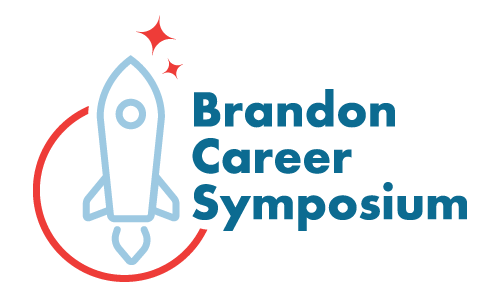 Board Recruitment PackageBrandon Career Symposium Board Recruitment Package Who We AreThe Brandon Career Symposium was created from the success of the Winnipeg Symposium that started in 1980. Tom Prins, who was the Career Consultant for Manitoba Education and a member of the Manitoba School Counselors’ Association (MSCA), approached the Brandon Chapter of MSCA in 1985 to see if they were interested in the concept. The result was that the first Career Symposium in Brandon took place in 1986 and was an instant success. The Brandon Career Symposium is the longest running Career Symposium in Canada and was incorporated on July 23, 2013.What We DoAnnually, Brandon Career Symposium Inc. conducts a career symposium in the City of Brandon. With the support of a Project Coordinator, we create an environment where youth and adults can access relevant information about career and educational paths in a useful way through interactive exhibits, leading business professionals and online media tools for continuing personal growth and development.Our Mission StatementProvide an event for youth in Westman to explore careers and education that will better prepare them for our evolving provincial labour market. Value Statement Ideas Discovery: Recruit interactive exhibitors to deliver up-to-date Industry and Post-Secondary InformationCommunity: Collaborate with local businesses and School Divisions to bridge the gap between the people of Westman and the workforceEmpowerment: Provide youth with information needed to create and follow their personal Career PlanOur FundersBrandon Career Symposium Inc. currently does not receive any long-term funding or operating grants from local, provincial, or national government bodies or organizations. BCS Inc. applies for grants and funding on a regular basis and on occasion, is the recipient of short-term grant funding opportunities. BCS Inc. relies solely on the income from the event to balance the budget. Income sources include:75% from exhibitor booth and advertising fees11% from participant entrance fees11% from sponsorship3% from other sourcesRoleBoard Members are responsible for:Policy ManagementFinancial ManagementPersonnel ManagementPublic RelationsLegal AccountabilityFor a detail description see Section 5 (a, b, c, d, e) of the attached Constitution and By-laws.Board Responsibilities and AccountabilitiesBoard Members are held accountable for the following positions and committee responsibilities:Executive CommitteeChair Vice-Chair TreasurerFinance and Administration CommitteePersonnel CommitteeOther committees as deemed necessaryFor a detailed description see Section 5 (f) of the attached Constitution and By-laws.RepresentationThe Board of Directors will consist of the following members, but not to exceed 15 members:Representative(s) from Brandon School DivisionRepresentative(s) from neighboring secondary schools and/or school divisionsRepresentative(s) from:Brandon UniversityAssiniboine Community CollegeCareer and Employment Youth Services Additional board members from various community organizations, businesses and government Any funder who wishes to have a representative sit on the board. This representative will be an ex-officio representative.Time CommitmentThe Board of Directors shall meet no less than six (6) times per year. Meetings are typically between the hours of 8:30am and 4:30pm lasting approximately 1 to 2 hours. Board Members are encouraged to attend Brandon Career Symposium and volunteer if able. TermThe terms of office of the Directors, shall be for a minimum of a three (3) year commitment with the option of maintaining a board position thereafter.Existing Board Members:  Erin Lambert, Assiniboine Community CollegeJackie Hunter-BDO - Treasurer Ashleigh Skelton, Southwest Horizon School Division - SecretaryErin Mills, ChairAaron McKay, Brandon UniversityTim Klein, Pine Creek School Division, Turtle River School DivisionEva Graham, Career and Employment Youth Services, Vice-ChairDawnDena Gordon, Campus ManitobaVacant, Board MemberVacant, Board MemberVacant, Board MemberVacant, Funder Representative (ex-officio)Constitution & By-laws and Financial StatementsA review of the by-laws is currently in progress. We anticipate changes will be proposed at the next AGM. Please review the attached and most current copy of the Constitution and By-laws and Financial Statements.Annual General MeetingPlease accept this invitation to the Brandon Career Symposium Inc. Annual General Meeting in in the fall. Details will be available in September. Board Expression of InterestWe invite you to complete an “expression of interest” to serve on the Brandon Career Symposium Inc. Board of Directors. If after reading through the package you have questions or would like to learn more please contact Completed “expression of interest” can be returned by  August 1, 2022  to: Erin Mills – eimills@hotmail.comDate: ______________________________Name: ______________________________________________________________________Organization & Position: ________________________________________________________Address: _______________________________________________________________________________________________________________________________________________Phone: ________________________________Email: _________________________________Tell us about any employment or experiences that you have that would contribute to your work with Brandon Career Symposium Inc._______________________________________________________________________________________________________________________________________________________________________________________________________________________________________________________________________________________________________________________________________________________________________________________Thank you for your interest in the Brandon Career Symposium Inc. Board of Directors.